GIẤY ĐỀ NGHỊ CHUYỂN NHƯỢNG CỔ PHẦNNgày …. tháng ….. năm ……., các bên tham gia chuyển nhượng gồm có:BÊN CHUYỂN NHƯỢNG (BÊN A)Họ và tên:  Công đoàn Công ty ……………            Mã số CĐ: ……………  CMND/Hộ chiếu/ĐKKD số: 278/QĐ-CĐCT          Ngày cấp:15/12/2011    Nơi cấp: Công đoàn Công Thương Việt NamĐịa chỉ: …………………………………………………………     Người đại diện (nếu là tổ chức): ………………………………  Chức vụ : …………………  Điện thoại :………………………………………………………    Fax :………………………………………………………………Tổng số cổ phần sở hữu trước khi chuyển nhượng: ………….. cổ phầnLoại cổ phần: Cổ phần phổ thôngMã số thuế cá nhân/tổ chức:……………………        Tổng số cổ phần sở hữu sau khi chuyển nhượng: Loại cổ phần: Cổ phần phổ thông Số tài khoản : ………………………………….             Tại Ngân hàng:………………………BÊN NHẬN CHUYỂN NHƯỢNG (BÊN B)Họ và tên: ……………………………………                  Mã số CĐ: …………………………CMND/Hộ chiếu/ĐKKD số : Ngày cấp: …………………………                                  Nơi cấp: …………………………Địa chỉ: ……………………………………………………………………………………..…Người đại diện (nếu là tổ chức):                                       Chức vụ: Điện thoại :………………………………………………………..                                       Fax :………………………………………………………………	Tổng số cổ phần sở hữu trước khi chuyển nhượng: Loại cổ phần:……………………………… …..Mã số thuế cá nhân/tổ chức:……………………        Tổng số cổ phần sở hữu sau khi nhận chuyển nhượng: Loại cổ phần: Cổ phần phổ thôngSố tài khoản : ………………………………….     Tại Ngân hàng:………………………………NỘI DUNG CHUYỂN NHƯỢNGBên A đồng ý chuyển nhượng và Bên B đồng ý nhận chuyển nhượng với các nội dung sau: CAM KẾT CỦA CÁC BÊN:Các bên chuyển nhượng cùng cam kết tự chịu hoàn toàn trách nhiệm về các vấn đề liên quan đến tính hợp pháp của việc chuyển nhượng này;Bên nhận chuyển nhượng sẽ được hưởng mọi quyền lợi và nghĩa vụ hợp pháp của cổ đông kể từ ngày tên của Bên nhận chuyển nhượng được đăng ký vào sổ cổ đông.Tuân thủ quy định của pháp luật có liên quan, Điều lệ PG Bank và các văn bản nội bộ khác của PG Bank về chuyển nhượng cổ phần (truy cập tại www.pgbank.com)Bên chuyển nhượng			        	          	    Bên nhận chuyển nhượng(Ký tên & đóng dấu) 					        (Ký tên & đóng dấu)PHẦN DÀNH CHO NGÂN HÀNG TMCP XĂNG DẦU PETROLIMEXNgân hàng TMCP Xăng dầu Petrolimex xác nhận việc chuyển nhượng đã điều chỉnh thông tin theo đề nghị của các bênNgày …… tháng …… năm 20….Phụ lục số 05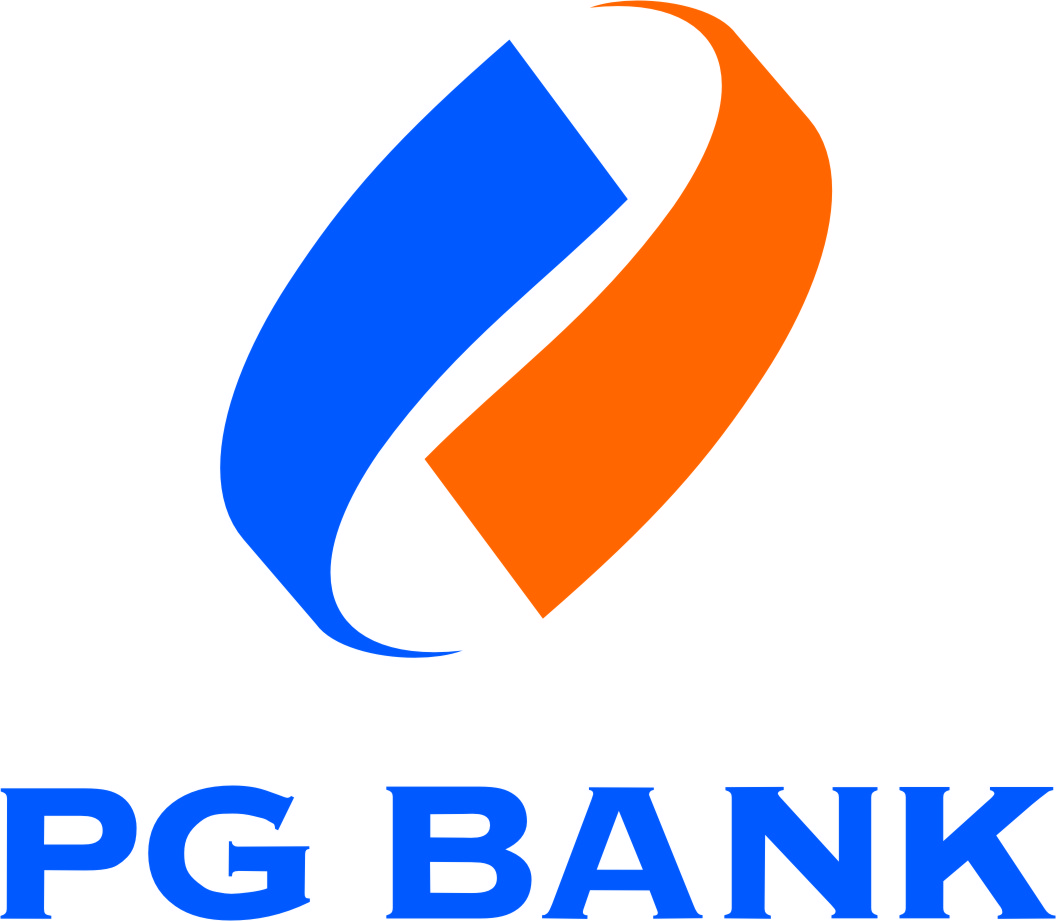 NGÂN HÀNG THƯƠNG MẠI CỔ PHẦN XĂNG DẦU PETROLIMEXTầng 16,23,24 Tòa nhà Mipec, 229 Tây Sơn, Đống Đa, Hà NộTel: +84 4 62811298 | Fax: +84 4 62811299 | www.pgbank.com.vnLoại cổ phần chuyển nhượng: Cổ phần Phổ thôngMệnh giá: 10.000 đồng/1 cổ phần Số cổ phần chuyển nhượng:  ……………….   cổ phần (………….……………….……………….……………….……………….……………….  )                                                                             Tổng mệnh giá:   ……………….   VNĐ (  ………………. ………………………………………………………..…………………. )                                                                       Bộ phận Quản lý cổ đôngBộ phận Quản lý cổ đôngNgười phê duyệtNhân viên thực hiện                    Phụ trách QLCĐChủ tịch HĐQT/Người được ủy quyền